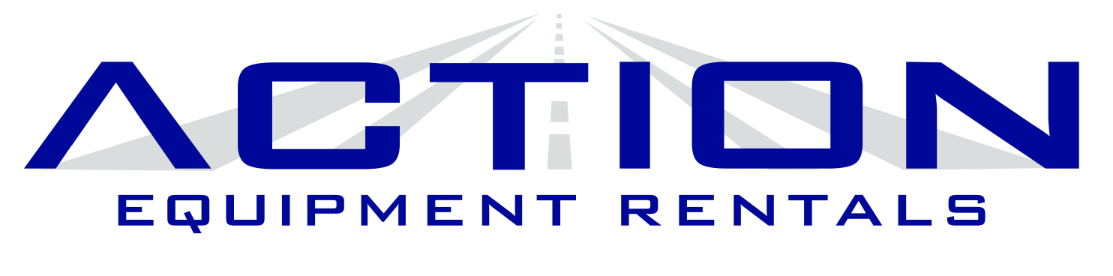 Po Box 1324Hanford, Ca 93232Credit Card Authorization FormPlease complete all fields. You may cancel this authorization at any time by contacting us. This authorization will remain in effect until cancelled.A copy of the card listed below and cardholders ID is required. I, 	, authorize 	to charge my credit card above for agreed upon purchases. I understand that my information will be saved to file for future transactions on my account.Customer Signature	DateCredit Card InformationCard Type:	☐ MasterCard	☐ VISA	☐ Discover	☐ AMEX□ Other   	Cardholder Name (as shown on card):  	Card Number:  	Expiration  Date (mm/yy):  	Cardholder ZIP Code (from credit card billing address):  	